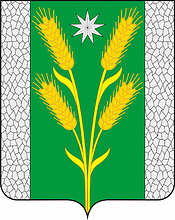 АДМИНИСТ РАЦИЯ БЕЗВОДНОГО СЕЛЬСКОГО ПОСЕЛЕНИЯКУРГАНИНСКОГО РАЙОНАПОСТАНОВЛЕНИЕот 01.10.2014                                                                                               № 155поселок Степной Об утверждении Плана мероприятий по реализации в2014-2016 годах в Безводном сельском поселении Курганинского района Стратегиигосударственной национальной политикиРоссийской Федерации на период до 2025 года В целях реализации Стратегии государственной национальной политики Российской Федерации на период до 2025 года, утвержденной Указом Президента Российской Федерации от 19 декабря 2012 года № 1666 «О Стратегии государственной национальной политики Российской Федерации на период до 2025 года», во исполнение распоряжения Правительства Российской Федерации от 15 июля 2013 года № 1226-р «Об утверждении плана мероприятий по реализации в 2013-2015 годах Стратегии государственной национальной политики Российской Федерации на период до 2025 года», во исполнение постановления главы администрации (губернатора) Краснодарского края от 15 июля 2014 года № 694 «Об утверждении Плана мероприятий по реализации в 2014-2016 годах в Краснодарском крае Стратегии государственной национальной политики Российской Федерации на период до 2025 года», п о с т а н о в л я ю: 1. Утвердить План мероприятий по реализации в 2014-2016 годах в Безводном сельском поселении Курганинского района Стратегии государственной национальной политики Российской Федерации на период до 2025 года (далее – План) (прилагается).2. Ответственным исполнителям ежеквартально, до 5 числа месяца, следующего за отчетным, информировать о ходе выполнения мероприятий Плана юридический отдел администрации муниципального образования Курганинский район. 3. Опубликовать настоящее постановление в периодическом печатном средстве массовой информации органов местного самоуправления муниципального образования Курганинский район «Вестник органов местного самоуправления Безводного сельского поселения Курганинского района» и разместить на официальном Интернет-сайте администрации Безводного сельского поселения Курганинского района.4. Контроль за выполнением настоящего постановления возложить на заместителя главы Безводного сельского поселения Курганинского района Н.Н.Барышникову.5. Настоящее постановление вступает в силу на следующий день после его официального опубликования.Глава Безводного сельскогопоселения Курганинского района                                                               М.В.ЕжовПРИЛОЖЕНИЕУТВЕРЖДЕНпостановлением администрацииБезводного сельского поселенияКурганинского районаот 01.10.2014 № 155ПЛАНмероприятий по реализации в 2014-2016 годах в Безводном сельском поселении Курганинского района Стратегии государственной национальной политики Российской Федерации на период до 2025 годаЗаместитель главы Безводногосельского поселения Курганинского района                                                                 Н.Н. Барышникова№ п/пНаименование мероприятияСрок исполненияОтветственный исполнитель1. Совершенствование муниципального управления в сфере государственной национальной политики Российской Федерации в Безводном сельском поселении1. Совершенствование муниципального управления в сфере государственной национальной политики Российской Федерации в Безводном сельском поселении1. Совершенствование муниципального управления в сфере государственной национальной политики Российской Федерации в Безводном сельском поселении1. Совершенствование муниципального управления в сфере государственной национальной политики Российской Федерации в Безводном сельском поселении1.1Повышение квалификации муниципальных служащих администрации Безводного сельского поселения Курганинского района по вопросам реализации государственной национальной политики Российской Федерации2016 годОбщий отдел администрации Безводного сельского поселения Курганинского района1.2Участие в семинаре по вопросам формирования единой российской общегражданской идентичности и взаимодействия с национально-культурными общественными объединениями Краснодарского краяежегодноОбщий отдел администрации Безводного сельского поселения Курганинского района1.3Мониторинг деятельности по вопросам реализации Федерального закона от 22 октября 2013 года № 284-ФЗ в поселениях Курганинского районапостоянноСпециалист по нормативным и правовым актам администрации Безводного сельского поселения Курганинского района2. Обеспечение равноправия граждан, реализации их конституционных прав в сфере государственной национальной политики Российской Федерации (российской нации) в Краснодарском крае2. Обеспечение равноправия граждан, реализации их конституционных прав в сфере государственной национальной политики Российской Федерации (российской нации) в Краснодарском крае2. Обеспечение равноправия граждан, реализации их конституционных прав в сфере государственной национальной политики Российской Федерации (российской нации) в Краснодарском крае2. Обеспечение равноправия граждан, реализации их конституционных прав в сфере государственной национальной политики Российской Федерации (российской нации) в Краснодарском крае2.1Мониторинг обращений граждан о фактах нарушений принципа равноправия граждан независимо от расы, национальности, языка, отношения к религии, убеждений, принадлежности к общественным объединениям, а также других обстоятельств при приеме на работу, при замещении должностей муниципальной службы, при формировании кадрового резерва на муниципальном уровнепостоянноОбщий отдел администрации Безводного сельского поселения Курганинского района3. Укрепление единства и духовной общности многонационального народа Российской Федерации в Безводном сельском поселении Курганинского района3. Укрепление единства и духовной общности многонационального народа Российской Федерации в Безводном сельском поселении Курганинского района3. Укрепление единства и духовной общности многонационального народа Российской Федерации в Безводном сельском поселении Курганинского района3. Укрепление единства и духовной общности многонационального народа Российской Федерации в Безводном сельском поселении Курганинского района3.1Организация и проведение мероприятий по празднованию государственных и международных праздников и дней воинской славы РоссииежегодноЗаместитель главы Безводного сельского поселения, Муниципальное бюджетное учреждение культуры «Безводный культурно- досуговый центр»3.2Организация и проведение мероприятий по празднованию памятных дат и исторических событий России, Краснодарского края и Курганинского районаежегодноЗаместитель главы Безводного сельского поселения, Муниципальное бюджетное учреждение культуры «Безводный культурно- досуговый центр»4. Обеспечение межнационального мира и согласия, гармонизации межнациональных (межэтнических) отношений в Безводном сельском поселении Курганинского района4. Обеспечение межнационального мира и согласия, гармонизации межнациональных (межэтнических) отношений в Безводном сельском поселении Курганинского района4. Обеспечение межнационального мира и согласия, гармонизации межнациональных (межэтнических) отношений в Безводном сельском поселении Курганинского района4. Обеспечение межнационального мира и согласия, гармонизации межнациональных (межэтнических) отношений в Безводном сельском поселении Курганинского района4.1Реализация Протокола заседания совета по вопросам местного самоуправления при полномочном представителе президента российской Федерации в южном федеральном округе от 28 ноября 2013 года № А52-4178-29 в части повышения личной ответственности руководителей органов местного самоуправления по обеспечению межнационального согласия и профилактики этносоциальных конфликтов (Федеральный закон от 22 октября 2013 года № 284-ФЗ «О внесении изменений в отдельные законодательные акты Российской Федерации в части определения полномочий и ответственности органов государственной власти субъектов Российской Федерации, органов местного самоуправления и их должностных лиц в сфере межнациональных отношений»)постоянноСпециалист по нормативным и правовым актам администрации Безводного сельского поселения Курганинского района4.2Проведение комплекса мер по выявлению конфликтов в сфере межнациональных отношений, их предупреждения и ликвидации последствий (реализация Методических рекомендаций для органов государственной власти субъектов Российской федерации о порядке выявления формирующихся конфликтов в сфере межнациональных отношений, их предупреждения и действиях, направленных на ликвидацию их последствий, утвержденных приказом Министерства регионального развития Российской Федерации от 14 октября 2013 года № 444)постоянноСпециалист по нормативным и правовым актам администрации Безводного сельского поселения Курганинского района5. Содействие сохранению и развитию этнокультурного многообразия народов Российской Федерации в Безводном сельском поселении Курганинского района5. Содействие сохранению и развитию этнокультурного многообразия народов Российской Федерации в Безводном сельском поселении Курганинского района5. Содействие сохранению и развитию этнокультурного многообразия народов Российской Федерации в Безводном сельском поселении Курганинского района5. Содействие сохранению и развитию этнокультурного многообразия народов Российской Федерации в Безводном сельском поселении Курганинского района5.1Проведение мероприятий посвященных Дню Государственного флага Российской Федерации «Гордо реет флаг России»ежегодноМуниципальное бюджетное учреждение культуры «Безводный культурно- досуговый центр» О.Р. Шаршунова5.2Участие в районном фестивале национальных культур «Лаба - река Дружбы»ежегодноМуниципальное бюджетное учреждение культуры «Безводный культурно- досуговый центр» О.Р. Шаршунова5.3Участие в организации и проведении фестиваля ассирийской культуры «Хубба»ежегодноМуниципальное бюджетное учреждение культуры «Безводный культурно- досуговый центр» О.Р. Шаршунова5.4Реализация мероприятий, посвященных Дню международного единения славянежегодноМуниципальное бюджетное учреждение культуры «Безводный культурно- досуговый центр» О.Р. Шаршунова5.5Изучение потребностей в обучении национальным языкам в общественных учреждениях Безводного сельского поселенияежегодноМуниципальные бюджетные общеобразо-вательные учреждения средняя общеобразо-вательная школа №17, средняя общеобразо-вательная школа №315.6Проведение мероприятий, посвященных дню народного единства «В единстве наша сила»ежегодноМуниципальное бюджетное учреждение культуры «Безводный культурно- досуговый центр»5.7Участие в фестиваляе «Казачьи зори над Лабой», посвященного памяти народной артистки СССР К.С. Лучко и съемкам фильма «Кубанские казаки»Муниципальное бюджетное учреждение культуры «Безводный культурно- досуговый центр»6. Развитие системы образования, гражданского патриотического воспитания подрастающих поколений в Безводном сельском поселении6. Развитие системы образования, гражданского патриотического воспитания подрастающих поколений в Безводном сельском поселении6. Развитие системы образования, гражданского патриотического воспитания подрастающих поколений в Безводном сельском поселении6. Развитие системы образования, гражданского патриотического воспитания подрастающих поколений в Безводном сельском поселении6.1Организация образовательного и воспитательного процесса в рамках летней оздоровительной кампанииежегодноМуниципальные бюджетные общеобразо-вательные учреждения средняя общеобразо-вательная школа №17, средняя общеобразо-вательная школа №316.2Организация и проведение акций, фестивалей, семинаров, конкурсов и других мероприятий, участие в краевых мероприятиях, направленных на гражданско патриотическое воспитание молодежи поселения, духовно- нравственное развитие детей и молодежи, становление и укрепление семейных традиций, участие в проведении районного фестиваля семейных ансамблей «Семь Я»ежегодноРуководитель клуба по месту жительства поколение «Next», подведомственные учреждения6.3Проведение военно-патриотических конкурсных программ «Славу свою добываем в бою», «Один день из жизни солдата»ежегодноМуниципальное бюджетное учреждение культуры «Безводный культурно- досуговый центр»6.4Обеспечение участия молодежи поселения в краевом губернаторском форуме молодежного актива «Регион 93» в целях создания условий для гражданского становления, духовно нравственного и физического развития молодежиежегодноРуководитель клуба по месту жительства поколение «Next»6.5Участие в фестивале православной песни, духовного художественного декоративно-прикладного творчества «Всякое дыхание да хвалит Господа»ежегодноРуководитель клуба по месту жительства поколение «Next»6.6Участие в фестивале литературно -художественного, музыкально-песенного и декоративно- прикладного творчества «Золотая роза»ежегодноРуководитель клуба по месту жительства поколение «Next»6.7Участие в фестивале художественного творчества инвалидов «Свет надежды»ежегодноМуниципальное бюджетное учреждение культуры «Безводный культурно- досуговый центр»6.8Участие в конференции «Развитие поисковых форм экспедиционной работы по патриотическому воспитанию в районном масштабе»ежегодноМуниципальное бюджетное учреждение культуры «Безводный культурно- досуговый центр»7. Поддержка русского языка как государственного языкаРоссийской Федерации7. Поддержка русского языка как государственного языкаРоссийской Федерации7. Поддержка русского языка как государственного языкаРоссийской Федерации7. Поддержка русского языка как государственного языкаРоссийской Федерации7.1Реализация комплекса мероприятий, посвященных Дню русского языкаежегодноМуниципальные бюджетные общеобразо-вательные учреждения средняя общеобразо-вательная школа №17, средняя общеобразо-вательная школа №317.2Проведение районных мероприятий, посвященных Дню славянской письменности и культуры «Слов русских золотая россыпь»ежегодноМуниципальное бюджетное учреждение культуры «Безводный культурно- досуговый центр»8. Информационное обеспечение8. Информационное обеспечение8. Информационное обеспечение8. Информационное обеспечение8.1Осуществление мониторинга материалов, распространенных в средствах массовой информации Курганинского района по реализации государственной национальной политикипостоянноСпециалист по нормативным и правовым актам администрации Безводного сельского поселения Курганинского района